Рабочая программа педагогаЗагудаловой Татьяны ВладимировныII квалификационная категорияПо учебному курсу «Наш край. География»8 класс2012 – 2013 учебный годПояснительная записка.     Курс «Географическое краеведение» введён в учебный план 8 класса школ Ненецкого автономного округа в качестве составной части предмета «Наш край» согласно приказу Управления образования №115 от 28 апреля 2001 года во исполнение статьи №29 Закона РФ «Об образовании»,  статьи №7 Закона НАО «Об образовании»,   решения Коллегии Управления образования  №3(30) от 18 мая 2000г.      Цель введения данного предмета  -  реализация ряда учебных, воспитательных, развивающих задач. Принципы построения предлагаемой программы:Изучение учащимися географического и экономико географического положения НАОХронологический принцип формирования округаПринцип связи географического  краеведения с другими областями краеведения – историческим, литературным, естественнонаучным.     Содержание программы, группировка материала и распределение часов носит примерный, рекомендательный характер. Преподаватель курса реализует её с учётом уровня подготовки учащихся, их интересов, наличия учебно-краеведческих материалов, общего количества отведённого учебного времени.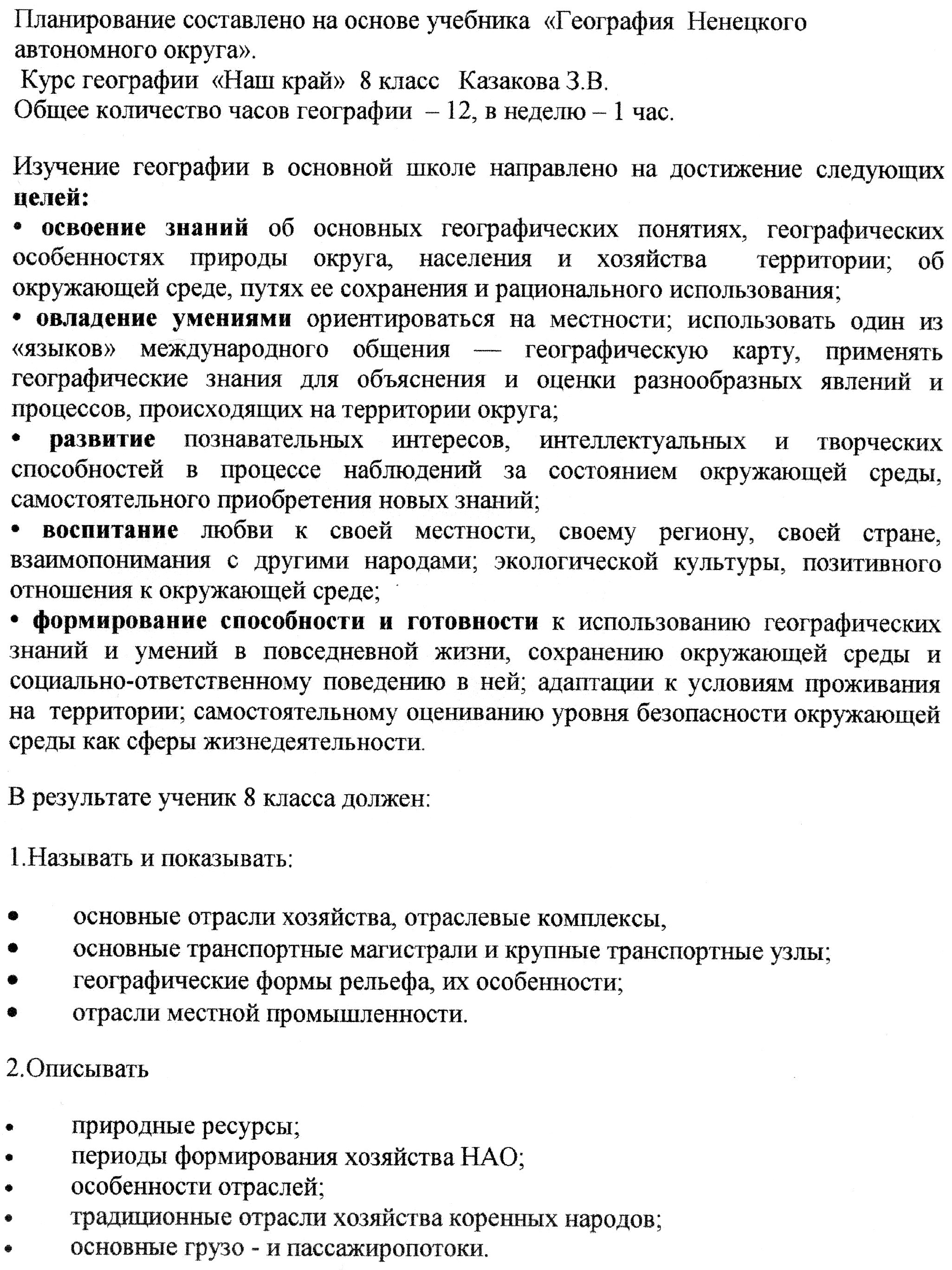 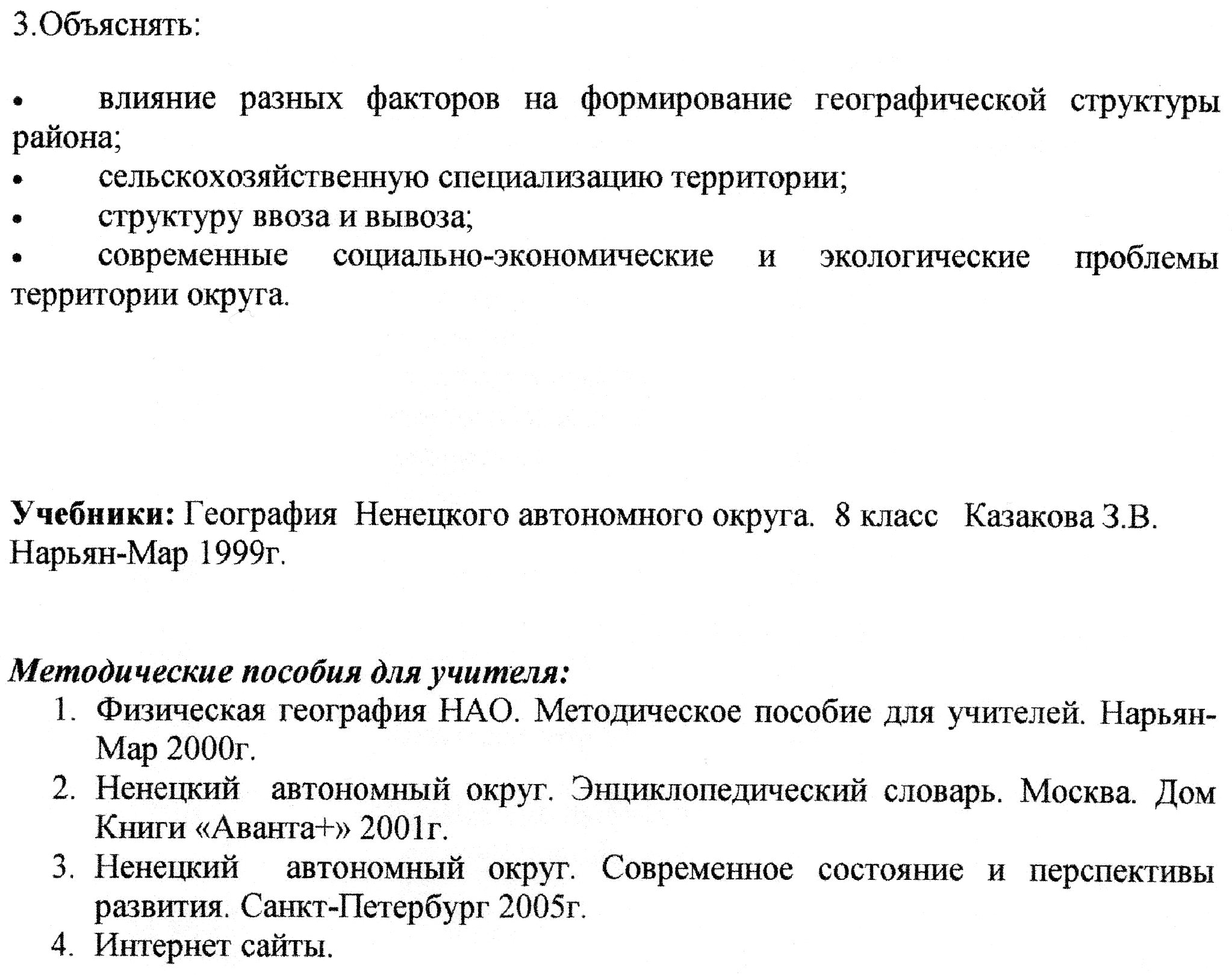 Календарно-тематическое планированиепо курсу « географии «Наш край»«Рассмотрено»Руководитель МО учителей естественно-математического цикла_____________Загудалова Т.В.Протокол № ___ от«____»_______________2012 г.«Согласовано»Заместитель директора по УВР МБОУ  СОШ с. Тельвиска_____________ Носова  Н.А.«____»________________2012 г.«Утверждено»Директор МБОУ  СОШ с.Тельвиска_____________ Паюсова Т.Б.«____»_______________2012г.№Дата по плануДата по фактуНаименованиеД/зПримечание1.5.03Географическое положение Ненецкого автономного округа. Моря, омывающие территорию НАО№1212.03Рельеф и полезные ископаемые НАО.№2319.03Климат. Климатообразующие факторы, влияющие на формирование климата округа.№342.04Реки и озера. Почвы.№459.04Разнообразие растительного мира. Особенности приспособлений растений и причины этих особенностей.   №5презентация616.04Разнообразие животного мира. Как они приспособились к этим условиям?№:презентация723.04Охраняемые природные территории и объекты НАО.№7видеофильм830.04Население округа. История заселения территории.№897.05Хозяйство округа. Развитие промышленности.№91014.05Хозяйство округа. Развитие сельского хозяйства.№91121.05Обобщение курса1228.05Зачёт